Allegato IAllegato n.12/3- Bilancio di previsione al D.Lgs 118/2011allegato 12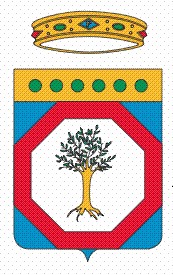 REGIONE PUGLIABILANCIO DI PREVISIONE	2019-2021PROSPETTO DELLE SPESE DI BILANCIO PER MISSIONI, PROGRAMMI E MACROAGGREGATISPESE CORRENTI - PREVISIONE DI COMPETENZAData di stampa :   28/12/2018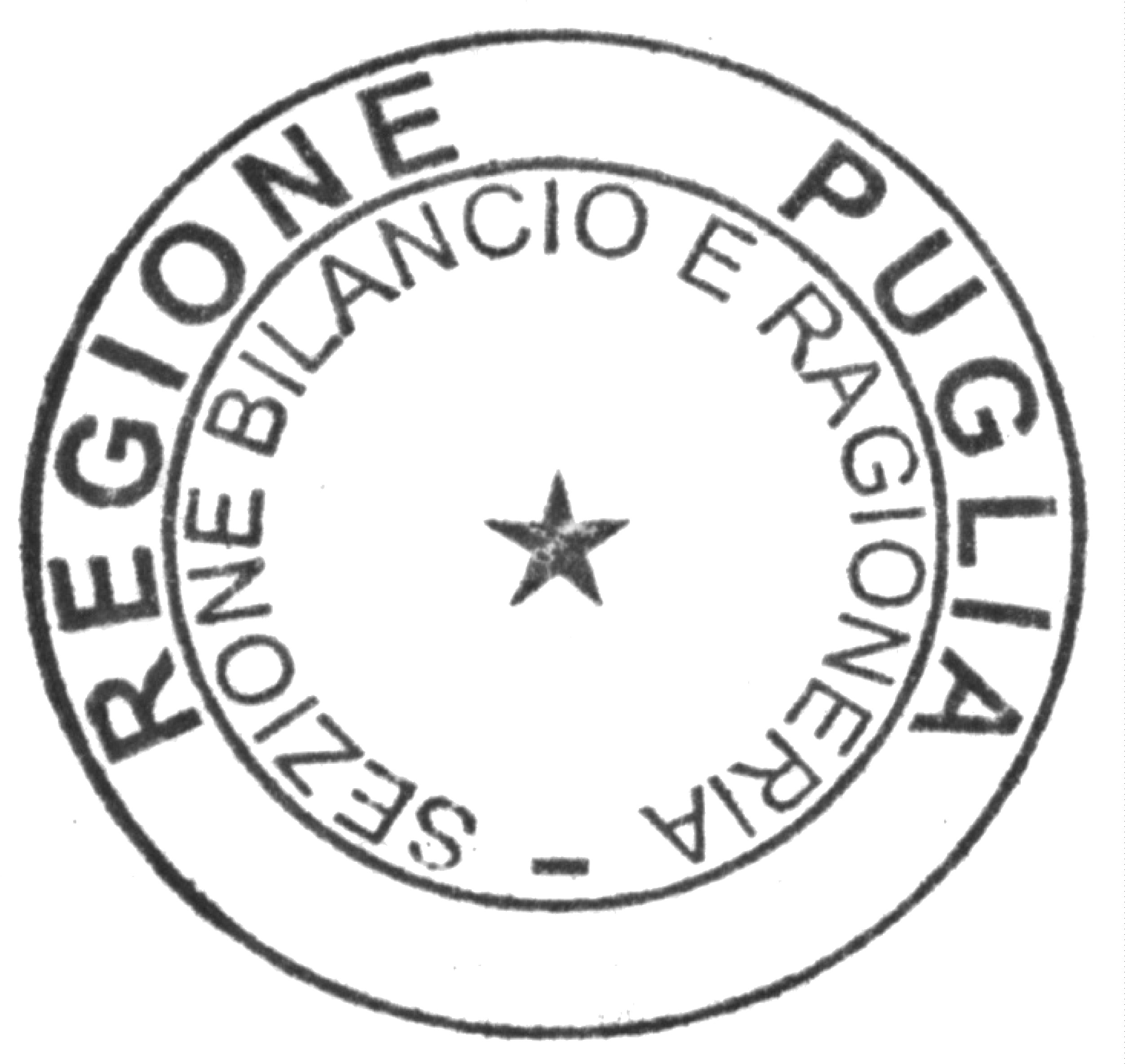 MISSIONI E PROGRAMMI \ MACROAGGREGATIRedditi da lavoro dipendenteImposte e tasse a carico dell'enteAcquisto beni e serviziTrasferimenti correntiTrasferimenti di tributiFondi pereq uativiInteressi passiviAltre spese per redditi daRimborsi e poste corretirveAltre spese correntiTotale10110210310410510610710810911010001Missione 01 - Servizi istituzionali, generali e di gestione01Programma 01 - Organi istituzionali9.170.250,02833.209,661.445.000,0040.783.000,000,000,000,000,000,000,0052.231.459,6802Programma 02 - Segreteria generale1.829.672,36152.354,55832.052,400,000,000,000,000,000,000,002.814.079,3103Programma 03 - Gestione economica, finanziaria, programmazione, provveditorato7.310.011,734.312.732,9027.018.561,60350.000,000,000,000,000,00166.000,0011.805.000,0050.962.306,2304Programma 04 - Gestione delle entrate tributarie e servizi fiscali556.650,3153.508,8815.310.000,0015.000,000,000,000,000,00300.000,000,0016.235.159,1905Programma 05 - Gestione dei beni demaniali e patrimoniali2.336.618,78233.145,82505.000,00730.000,000,000,000,000,000,00150.000,003.954.764,6006Programma 06 - Ufficio tecnico3.158.370,77313.409,141.500.000,0050.000,000,000,002.561.344,860,000,000,007.583.124,7707Programma 07 - Elezioni e consultazioni popolari - Anagrafe e stato civile253.676,9522.932,380,00100.000,000,000,000,000,000,000,00376.609,3308Programma 08 - Statistica e sistemi informativi3.439.069,90333.519,451.565.000,0057.037,580,000,000,000,000,000,005.394.626,9309Programma 09 - Assistenza tecnico- amministrativa agli enti locali0,000,000,000,000,000,000,000,000,000,000,0010Programma 10 - Risorse umane64.070.551,152.173.223,632.036.880,22437.000,000,000,000,000,002.540.000,00149.000,0071.406.655,0011Programma 11 - Altri servizi generali7.272.775,52670.234,435.884.000,00878.996,000,000,000,000,000,005.310.000,0020.016.005,9512Programma 12 - Politica regionale unitaria per i servizi istituzionali, generali e di gestione6.060.058,94582.541,8517.104.309,860,000,000,002.067.631,900,0090.000,000,0025.904.542,55Totale Missione 01 - Servizi istituzionali, generali e di gestione105.457.706,439.680.812,6973.200.804,0843.401.033,580,000,004.628.976,760,003.096.000,0017.414.000,00256.879.333,54MISSIONI E PROGRAMMI \ MACROAGGREGATIRedditi da lavoro dipendenteImposte e tasse a carico dell'enteAcquisto beni e serviziTrasferimenti correntiTrasferimenti di tributiFondi pereq uativiInteressi passiviAltre spese per redditi daRimborsi e poste corretirveAltre spese correntiTotale10110210310410510610710810911010003Missione 03 - Ordine pubblico e sicurezza01Programma 01 - Polizia locale e amministrativa0,000,00414.000,00260.000,000,000,000,000,000,000,00674.000,0002Programma 02 - Sistema integrato di sicurezza urbana0,000,000,0020.000,000,000,000,000,000,000,0020.000,0003Programma 03 - Politica regionale unitaria per l'ordine pubblico e la sicurezza0,000,000,00300.000,000,000,000,000,000,000,00300.000,00Totale Missione 03 - Ordine pubblico e sicurezza0,000,00414.000,00580.000,000,000,000,000,000,000,00994.000,0004Missione 04 - Istruzione e diritto allo studio01Programma 01 - Istruzione prescolastica378.716,7038.220,630,00800.000,000,000,000,000,000,000,001.216.937,3302Programma 02 - Altri ordini di istruzione non universitaria378.716,7038.220,630,00750.000,000,000,000,000,000,000,001.166.937,3303Programma 03 - Edilizia scolastica291.548,6226.754,440,000,000,000,000,000,000,000,00318.303,0604Programma 04 - Istruzione universitaria291.548,6226.754,440,001.200.000,000,000,000,000,000,000,001.518.303,0605Programma 05 - Istruzione tecnica superiore189.358,3419.110,310,00200.000,000,000,000,000,000,000,00408.468,6506Programma 06 - Servizi ausiliari all'istruzione189.358,3419.110,310,00100.000,000,000,000,000,000,000,00308.468,6507Programma 07 - Diritto allo studio0,000,000,0027.153.500,000,000,000,000,000,000,0027.153.500,0008Programma 08 - Politica regionale unitaria per l'istruzione e il diritto allo studio469.482,2242.042,690,000,000,000,000,000,000,000,00511.524,91Totale Missione 04 - Istruzione e diritto allo studio2.188.729,54210.213,450,0030.203.500,000,000,000,000,000,000,0032.602.442,99MISSIONI E PROGRAMMI \ MACROAGGREGATIRedditi da lavoro dipendenteImposte e tasse a carico dell'enteAcquisto beni e serviziTrasferimenti correntiTrasferimenti di tributiFondi pereq uativiInteressi passiviAltre spese per redditi daRimborsi e poste corretirveAltre spese correntiTotale10110210310410510610710810911010005Missione 05 - Tutela e valorizzazione dei beni e attività culturali01Programma 01 - Valorizzazione dei beni di interesse storico594.521,9857.330,94130.000,00570.000,000,000,000,000,000,000,001.351.852,9202Programma 02 - Attività culturali e interventi diversi nel settore culturale874.645,8682.263,32305.000,0013.996.000,000,000,000,000,000,000,0015.257.909,1803Programma 03 - Politica regionale unitaria per la tutela dei beni e delle attività culturali469.482,2242.042,691.100.000,000,000,000,000,000,000,000,001.611.524,91Totale Missione 05 - Tutela e valorizzazione dei beni e attività culturali1.938.650,06181.636,951.535.000,0014.566.000,000,000,000,000,000,000,0018.221.287,0106Missione 06 - Politiche giovanili, sport e tempo libero01Programma 01 - Sport e tempo libero253.676,9522.932,3810.000,003.800.000,000,000,000,000,000,000,004.086.609,3302Programma 02 - Giovani0,000,0080.000,001.400.000,000,000,000,000,000,000,001.480.000,0003Programma 03 - Politica regionale unitaria per i giovani, lo sport e il tempo libero64.318,603.822,060,001.805.345,070,000,000,000,000,000,001.873.485,73Totale Missione 06 - Politiche giovanili, sport e tempo libero317.995,5526.754,4490.000,007.005.345,070,000,000,000,000,000,007.440.095,0607Missione 07 - Turismo01Programma 01 - Sviluppo e valorizzazione del turismo334.105,2730.897,52699.994,0011.145.000,000,000,000,000,000,000,0012.209.996,7902Programma 02 - Politica regionale unitaria per il turismo367.291,9634.398,5675.000,0012.500.000,000,000,000,000,000,000,0012.976.690,52Totale Missione 07 - Turismo701.397,2365.296,08774.994,0023.645.000,000,000,000,000,000,000,0025.186.687,31MISSIONI E PROGRAMMI \ MACROAGGREGATIRedditi da lavoro dipendenteImposte e tasse a carico dell'enteAcquisto beni e serviziTrasferimenti correntiTrasferimenti di tributiFondi pereq uativiInteressi passiviAltre spese per redditi daRimborsi e poste corretirveAltre spese correntiTotale10110210310410510610710810911010008Missione 08 - Assetto del territorio ed edilizia abitativa01Programma 01 - Urbanistica e assetto del territorio2.794.676,26271.366,45156.057,741.270.000,000,000,000,000,000,000,004.492.100,4502Programma 02 - Edilizia residenziale pubblica e locale e piani di edilizia economico-popolare1.625.088,89155.001,2050.000,001.208.121,060,000,000,000,000,000,003.038.211,1503Programma 03 - Politica regionale unitaria per l'assetto del territorio e l'edilizia abitativa480.906,9745.864,750,000,000,000,000,000,000,000,00526.771,72Totale Missione 08 - Assetto del territorio ed edilizia abitativa4.900.672,12472.232,40206.057,742.478.121,060,000,000,000,000,000,008.057.083,3209Missione 09 - Sviluppo sostenibile e tutela del territorio e dell'ambiente01Programma 01 - Difesa del suolo367.291,9634.398,560,003.069.700,000,000,000,000,000,000,003.471.390,5202Programma 02 - Tutela, valorizzazione e recupero ambientale0,000,0030.000,00740.000,000,000,000,000,000,000,00770.000,0003Programma 03 - Rifiuti705.177,6261.153,000,004.200.000,000,000,000,000,000,000,004.966.330,6204Programma 04 - Servizio idrico integrato705.405,17107.879,073.922.571,87210.000,000,000,000,000,000,00250.000,005.195.856,1105Programma 05 - Aree protette, parchi naturali, protezione naturalistica e forestazione4.964.786,17493.046,08607.600,0010.866.340,000,000,000,000,000,000,0016.931.772,2506Programma 06 - Tutela e valorizzazione delle risorse idriche367.291,9634.398,56117.500,00200.000,000,000,000,000,000,000,00719.190,5208Programma 08 - Qualità dell'aria e riduzione dell'inquinamento1.037.557,2799.373,633.412.449,1815.442.000,000,000,000,000,000,000,0019.991.380,0809Programma 09 - Politica regionale unitaria per lo sviluppo sostenibile e la tutela del territorio e dell'ambiente1.136.528,27148.777,44131.202,20440.000,000,000,000,000,000,000,001.856.507,91Totale Missione 09 - Svilupposostenibile e tutela del territorio e dell'ambiente9.284.038,42979.026,348.221.323,2535.168.040,000,000,000,000,000,00250.000,0053.902.428,01MISSIONI E PROGRAMMI \ MACROAGGREGATIRedditi da lavoro dipendenteImposte e tasse a carico dell'enteAcquisto beni e serviziTrasferimenti correntiTrasferimenti di tributiFondi pereq uativiInteressi passiviAltre spese per redditi daRimborsi e poste corretirveAltre spese correntiTotale10110210310410510610710810911010010Missione 10 - Trasporti e diritto alla mobilità01Programma 01 - Trasporto ferroviario215.805,2819.110,31306.581.593,10900.000,000,000,000,000,000,000,00307.716.508,6902Programma 02 - Trasporto pubblico locale798.902,5172.619,1950.739.985,11130.878.009,540,000,0039.423,380,000,000,00182.528.939,7303Programma 03 - Trasporto per vie d'acqua1.579.185,39156.704,57500.000,00155.000,000,000,000,000,000,000,002.390.889,9604Programma 04 - Altre modalità di trasporto215.805,2819.110,312.981.162,9829.000,000,000,000,000,000,000,003.245.078,5705Programma 05 - Viabilità e infrastrutture stradali795.305,0780.263,3250.000,002.194.262,350,000,002.907,870,000,000,003.122.738,61Totale Missione 10 - Trasporti e diritto alla mobilità3.605.003,53347.807,70360.852.741,19134.156.271,890,000,0042.331,250,000,000,00499.004.155,5611Missione 11 - Soccorso civile01Programma 01 - Sistema di protezione civile2.000.627,99192.921,492.817.470,006.753.984,330,000,000,000,000,0040.000,0011.805.003,8102Programma 02 - Interventi a seguito di calamità naturali908.920,0791.729,500,000,000,000,000,000,000,000,001.000.649,5703Programma 03 - Politica regionale unitaria per il soccorso e la protezione civile75.743,347.644,130,000,000,000,000,000,000,000,0083.387,47Totale Missione 11 - Soccorso civile2.985.291,40292.295,122.817.470,006.753.984,330,000,000,000,000,0040.000,0012.889.040,85MISSIONI E PROGRAMMI \ MACROAGGREGATIRedditi da lavoro dipendenteImposte e tasse a carico dell'enteAcquisto beni e serviziTrasferimenti correntiTrasferimenti di tributiFondi pereq uativiInteressi passiviAltre spese per redditi daRimborsi e poste corretirveAltre spese correntiTotale10110210310410510610710810911010012Missione 12 - Diritti sociali, politiche sociali e famiglia01Programma 01 - Interventi per l'infanzia e i minori e per asili nido518.778,6349.686,810,0011.414.715,370,000,000,000,000,000,0011.983.180,8102Programma 02 - Interventi per la disabilità594.521,9857.330,940,0015.903.484,140,000,000,000,000,000,0016.555.337,0603Programma 03 - Interventi per gli anziani443.035,3042.042,6950.000,0055.650.480,000,000,000,000,000,000,0056.185.557,9904Programma 04 - Interventi per soggetti a rischio di esclusione sociale999.685,6095.551,57600.000,0056.291.584,120,000,000,000,000,000,0057.986.821,2905Programma 05 - Interventi per le famiglie253.676,9522.932,380,00100.000,000,000,000,000,000,000,00376.609,3306Programma 06 - Interventi per il diritto alla casa0,000,000,00700.000,000,000,000,000,000,000,00700.000,0007Programma 07 - Programmazione e governo della rete dei servizi sociosanitari e sociali367.291,9634.398,56450.000,001.474.640,000,000,000,000,000,000,002.326.330,5208Programma 08 - Cooperazione e associazionismo367.291,9634.398,5650.000,00800.000,000,000,000,000,000,000,001.251.690,5210Programma 10 - Politica regionale unitaria per i diritti sociali e la famiglia64.318,603.822,061.420.000,0092.002.135,680,000,000,000,000,000,0093.490.276,34Totale Missione 12 - Diritti sociali, politiche sociali e famiglia3.608.600,98340.163,572.570.000,00234.337.039,310,000,000,000,000,000,00240.855.803,86MISSIONI E PROGRAMMI \ MACROAGGREGATIRedditi da lavoro dipendenteImposte e tasse a carico dell'enteAcquisto beni e serviziTrasferimenti correntiTrasferimenti di tributiFondi pereq uativiInteressi passiviAltre spese per redditi daRimborsi e poste corretirveAltre spese correntiTotale10110210310410510610710810911010013Missione 13 - Tutela della salute01Programma 01 - Servizio sanitario regionale - finanziamento ordinario corrente per la garanzia dei LEA1.117.660,5484.463,0726.166.809,317.704.755.172,060,000,000,000,000,000,007.732.124.104,9802Programma 02 - Servizio sanitario regionale - finanziamento aggiuntivo corrente per livelli di assistenza superiori ai LEA253.676,9522.932,380,003.520.000,000,000,000,000,000,000,003.796.609,3303Programma 03 - Servizio sanitario regionale - finanziamento aggiuntivo corrente per la copertura dello squilibrio di bilancio corrente0,000,000,000,000,000,000,000,000,000,000,0004Programma 04 - Servizio sanitario regionale - ripiano di disavanzi sanitari relativi ad esercizi pregressi0,000,000,000,000,000,0019.666.940,870,000,000,0019.666.940,8705Programma 05 - Servizio sanitario regionale - investimenti sanitari583.097,2353.508,880,000,000,000,000,000,000,000,00636.606,1107Programma 07 - Ulteriori spese in materia sanitaria253.676,9522.932,380,003.350.000,000,000,000,000,004.000,000,003.630.609,3308Programma 08 - Politica regionale unitaria per la tutela della salute329.420,2930.576,50220.000,00800.000,000,000,000,000,000,000,001.379.996,79Totale Missione 13 - Tutela della salute2.537.531,96214.413,2126.386.809,317.712.425.172,060,000,0019.666.940,870,004.000,000,007.761.234.867,4114Missione 14 - Sviluppo economico e competitività01Programma 01 - Industria PMI e Artigianato2.124.410,95206.391,38136.000,00685.156,460,000,000,000,000,000,003.151.958,7902Programma 02 - Commercio - reti distributive - tutela dei consumatori821.752,0080.263,3280.000,001.515.000,000,000,000,000,000,000,002.497.015,3203Programma 03 - Ricerca e innovazione0,000,00100.000,00800.000,000,000,000,000,000,000,00900.000,0005Programma 05 - Politica regionale unitaria per lo sviluppo economico e la competitività821.752,0080.263,324.349.513,880,000,000,000,000,000,000,005.251.529,20Totale Missione 14 - Sviluppo economico e competitività3.767.914,95366.918,024.665.513,883.000.156,460,000,000,000,000,000,0011.800.503,31MISSIONI E PROGRAMMI \ MACROAGGREGATIRedditi da lavoro dipendenteImposte e tasse a carico dell'enteAcquisto beni e serviziTrasferimenti correntiTrasferimenti di tributiFondi pereq uativiInteressi passiviAltre spese per redditi daRimborsi e poste corretirveAltre spese correntiTotale10110210310410510610710810911010015Missione 15 - Politiche per il lavoro e la formazione professionale01Programma 01 - Servizi per lo sviluppo del mercato del lavoro16.406.650,311.123.508,88515.000,001.983.278,000,000,000,000,000,000,0020.028.437,1902Programma 02 - Formazione professionale783.880,3276.441,251.000.000,003.604.732,000,000,000,000,000,000,005.465.053,5703Programma 03 - Sostegno all'occupazione556.650,3178.892,88603.909,485.883.721,340,000,000,000,000,000,007.123.174,0104Programma 04 - Politica regionale unitaria per il lavoro e la formazione professionale1.048.982,01103.195,691.589.122,13303.513.192,780,000,000,000,000,000,00306.254.492,61Totale Missione 15 - Politiche per illavoro e la formazione professionale18.796.162,951.382.038,703.708.031,61314.984.924,120,000,000,000,000,000,00338.871.157,3816Missione 16 - Agricoltura, politiche agroalimentari e pesca01Programma 01 - Sviluppo del settore agricolo e del sistema agroalimentare11.591.695,941.235.652,614.972.400,0064.740.100,000,000,000,000,000,003.002.600,0085.542.448,5502Programma 02 - Caccia e pesca0,005.000,00637.000,003.180.000,000,000,000,000,000,00320.000,004.142.000,0003Programma 03 - Politica regionale unitaria per l'agricoltura, i sistemi agroalimentari, la caccia e la pesca4.155.899,16378.058,408.290.000,002.100.000,000,000,000,000,000,000,0014.923.957,56Totale Missione 16 - Agricoltura, politiche agroalimentari e pesca15.747.595,101.618.711,0113.899.400,0070.020.100,000,000,000,000,000,003.322.600,00104.608.406,1117Missione 17 - Energia e diversificazione delle fonti energetiche01Programma 01 - Fonti energetiche810.327,2576.441,25100.000,00200.000,000,000,000,000,000,000,001.186.768,5002Programma 02 - Politica regionale unitaria per l'energia e la diversificazione delle fonti energetiche378.716,7038.220,630,000,000,000,000,000,000,000,00416.937,33Totale Missione 17 - Energia e diversificazione delle fonti energetiche1.189.043,95114.661,88100.000,00200.000,000,000,000,000,000,000,001.603.705,83MISSIONI E PROGRAMMI \ MACROAGGREGATIRedditi da lavoro dipendenteImposte e tasse a carico dell'enteAcquisto beni e serviziTrasferimenti correntiTrasferimenti di tributiFondi pereq uativiInteressi passiviAltre spese per redditi daRimborsi e poste corretirveAltre spese correntiTotale10110210310410510610710810911010018Missione 18 - Relazioni con le altre autonomie territoriali e locali01Programma 01 - Relazioni finanziarie con le altre autonomie territoriali215.805,2819.110,31100.000,0012.686.000,000,000,000,000,0013.000.000,000,0026.020.915,59Totale Missione 18 - Relazioni con le altre autonomie territoriali e locali215.805,2819.110,31100.000,0012.686.000,000,000,000,000,0013.000.000,000,0026.020.915,5919Missione 19 - Relazioni internazionali01Programma 01 - Relazioni internazionali e Cooperazione allo sviluppo204.380,5315.288,250,00500.000,000,000,000,000,000,000,00719.668,7802Programma 02 - Cooperazione territoriale1.138.121,41118.137,902.191.356,2111.559.596,540,000,000,000,000,000,0015.007.212,06Totale Missione 19 - Relazioni internazionali1.342.501,94133.426,152.191.356,2112.059.596,540,000,000,000,000,000,0015.726.880,8420Missione 20 - Fondi e accantonamenti01Programma 01 - Fondo di riserva0,000,000,000,000,000,000,000,000,00110.367.281,87110.367.281,8702Programma 02 - Fondo crediti di dubbia esigibilità0,000,000,000,000,000,000,000,000,00140.746.370,42140.746.370,4203Programma 03 - Altri fondi0,000,000,000,000,000,000,000,000,0028.674.045,6528.674.045,65Totale Missione 20 - Fondi e accantonamenti0,000,000,000,000,000,000,000,000,00279.787.697,94279.787.697,9450Missione 50 - Debito pubblico01Programma 01 - Quota interessi ammortamento mutui e prestiti obbligazionari0,000,000,000,000,000,0020.023.928,820,000,000,0020.023.928,82Totale Missione 50 - Debito pubblico0,000,000,000,000,000,0020.023.928,820,000,000,0020.023.928,82MISSIONI E PROGRAMMI \ MACROAGGREGATIRedditi da lavoro dipendenteImposte e tasse a carico dell'enteAcquisto beni e serviziTrasferimenti correntiTrasferimenti di tributiFondi pereq uativiInteressi passiviAltre spese per redditi daRimborsi e poste corretirveAltre spese correntiTotale10110210310410510610710810911010060Missione 60 - Anticipazioni finanziarie01Programma 01 - Restituzione anticipazione di tesoreria0,000,000,000,000,000,000,000,000,000,000,00Totale Missione 60 - Anticipazioni finanziarie0,000,000,000,000,000,000,000,000,000,000,00Totale Macroaggregati178.584.641,3916.445.518,02501.733.501,278.657.670.284,420,000,0044.362.177,700,0016.100.000,00300.814.297,949.715.710.420,74MISSIONI E PROGRAMMI \ MACROAGGREGATIRedditi da lavoro dipendenteImposte e tasse a carico dell'enteAcquisto beni e serviziTrasferimenti correntiTrasferimenti di tributiFondi pereq uativiInteressi passiviAltre spese per redditi daRimborsi e poste corretirveAltre spese correntiTotale10110210310410510610710810911010001Missione 01 - Servizi istituzionali, generali e di gestione01Programma 01 - Organi istituzionali9.188.400,51834.876,081.445.000,0039.833.000,000,000,000,000,000,000,0051.301.276,5902Programma 02 - Segreteria generale1.799.459,29150.544,28836.956,660,000,000,000,000,000,000,002.786.960,2303Programma 03 - Gestione economica, finanziaria, programmazione, provveditorato7.321.031,754.313.818,3728.631.600,00350.000,000,000,000,000,00166.000,004.455.000,0045.237.450,1204Programma 04 - Gestione delle entrate tributarie e servizi fiscali557.763,6053.615,9015.310.000,0015.000,000,000,000,000,00300.000,000,0016.236.379,5005Programma 05 - Gestione dei beni demaniali e patrimoniali2.341.292,01233.612,11625.000,00680.000,000,000,000,000,000,00150.000,004.029.904,1206Programma 06 - Ufficio tecnico3.164.687,51314.035,961.500.000,0050.000,000,000,002.206.747,070,000,000,007.235.470,5407Programma 07 - Elezioni e consultazioni popolari - Anagrafe e stato civile254.184,3022.978,240,0018.100.000,000,000,000,000,000,000,0018.377.162,5408Programma 08 - Statistica e sistemi informativi3.433.924,04333.184,491.490.000,0031.230,000,000,000,000,000,000,005.288.338,5309Programma 09 - Assistenza tecnico- amministrativa agli enti locali0,000,000,000,000,000,000,000,000,000,000,0010Programma 10 - Risorse umane64.138.823,202.177.250,082.036.880,22437.000,000,000,000,000,001.900.000,00149.000,0070.838.953,5011Programma 11 - Altri servizi generali7.147.643,62658.586,355.579.000,00630.000,000,000,000,000,000,006.510.000,0020.525.229,9712Programma 12 - Politica regionale unitaria per i servizi istituzionali, generali e di gestione7.260.262,22562.553,4616.756.424,640,000,000,002.696.051,150,0090.000,000,0027.365.291,47Totale Missione 01 - Servizi istituzionali, generali e di gestione106.607.472,059.655.055,3274.210.861,5260.126.230,000,000,004.902.798,220,002.456.000,0011.264.000,00269.222.417,11MISSIONI E PROGRAMMI \ MACROAGGREGATIRedditi da lavoro dipendenteImposte e tasse a carico dell'enteAcquisto beni e serviziTrasferimenti correntiTrasferimenti di tributiFondi pereq uativiInteressi passiviAltre spese per redditi daRimborsi e poste corretirveAltre spese correntiTotale10110210310410510610710810911010003Missione 03 - Ordine pubblico e sicurezza01Programma 01 - Polizia locale e amministrativa0,000,00314.000,00310.000,000,000,000,000,000,000,00624.000,0002Programma 02 - Sistema integrato di sicurezza urbana0,000,000,0020.000,000,000,000,000,000,000,0020.000,0003Programma 03 - Politica regionale unitaria per l'ordine pubblico e la sicurezza0,000,000,00200.000,000,000,000,000,000,000,00200.000,00Totale Missione 03 - Ordine pubblico e sicurezza0,000,00314.000,00530.000,000,000,000,000,000,000,00844.000,0004Missione 04 - Istruzione e diritto allo studio01Programma 01 - Istruzione prescolastica379.474,1338.297,070,00800.000,000,000,000,000,000,000,001.217.771,2002Programma 02 - Altri ordini di istruzione non universitaria379.474,1338.297,070,00700.000,000,000,000,000,000,000,001.117.771,2003Programma 03 - Edilizia scolastica292.131,7126.807,950,000,000,000,000,000,000,000,00318.939,6604Programma 04 - Istruzione universitaria292.131,7126.807,950,001.200.000,000,000,000,000,000,000,001.518.939,6605Programma 05 - Istruzione tecnica superiore189.737,0719.148,530,00200.000,000,000,000,000,000,000,00408.885,6006Programma 06 - Servizi ausiliari all'istruzione189.737,0719.148,530,000,000,000,000,000,000,000,00208.885,6007Programma 07 - Diritto allo studio0,000,000,0026.953.500,000,000,000,000,000,000,0026.953.500,0008Programma 08 - Politica regionale unitaria per l'istruzione e il diritto allo studio470.421,1942.126,770,000,000,000,000,000,000,000,00512.547,96Totale Missione 04 - Istruzione e diritto allo studio2.193.107,01210.633,870,0029.853.500,000,000,000,000,000,000,0032.257.240,88MISSIONI E PROGRAMMI \ MACROAGGREGATIRedditi da lavoro dipendenteImposte e tasse a carico dell'enteAcquisto beni e serviziTrasferimenti correntiTrasferimenti di tributiFondi pereq uativiInteressi passiviAltre spese per redditi daRimborsi e poste corretirveAltre spese correntiTotale10110210310410510610710810911010005Missione 05 - Tutela e valorizzazione dei beni e attività culturali01Programma 01 - Valorizzazione dei beni di interesse storico595.711,0157.445,60130.000,00300.000,000,000,000,000,000,000,001.083.156,6102Programma 02 - Attività culturali e interventi diversi nel settore culturale876.395,1482.423,84305.000,0012.996.000,000,000,000,000,000,000,0014.259.818,9803Programma 03 - Politica regionale unitaria per la tutela dei beni e delle attività culturali470.421,1942.126,771.200.000,000,000,000,000,000,000,000,001.712.547,96Totale Missione 05 - Tutela e valorizzazione dei beni e attività culturali1.942.527,34181.996,211.635.000,0013.296.000,000,000,000,000,000,000,0017.055.523,5506Missione 06 - Politiche giovanili, sport e tempo libero01Programma 01 - Sport e tempo libero254.184,3022.978,2410.000,004.050.000,000,000,000,000,000,000,004.337.162,5402Programma 02 - Giovani0,000,0080.000,001.400.000,000,000,000,000,000,000,001.480.000,0003Programma 03 - Politica regionale unitaria per i giovani, lo sport e il tempo libero64.447,233.829,710,002.656.639,130,000,000,000,000,000,002.724.916,07Totale Missione 06 - Politiche giovanili, sport e tempo libero318.631,5326.807,9590.000,008.106.639,130,000,000,000,000,000,008.542.078,6107Missione 07 - Turismo01Programma 01 - Sviluppo e valorizzazione del turismo334.764,1030.958,67699.994,007.845.000,000,000,000,000,000,000,008.910.716,7702Programma 02 - Politica regionale unitaria per il turismo368.026,5334.467,360,000,000,000,000,000,000,000,00402.493,89Totale Missione 07 - Turismo702.790,6365.426,03699.994,007.845.000,000,000,000,000,000,000,009.313.210,66MISSIONI E PROGRAMMI \ MACROAGGREGATIRedditi da lavoro dipendenteImposte e tasse a carico dell'enteAcquisto beni e serviziTrasferimenti correntiTrasferimenti di tributiFondi pereq uativiInteressi passiviAltre spese per redditi daRimborsi e poste corretirveAltre spese correntiTotale10110210310410510610710810911010008Missione 08 - Assetto del territorio ed edilizia abitativa01Programma 01 - Urbanistica e assetto del territorio2.800.265,61271.909,18156.056,521.370.000,000,000,000,000,000,000,004.598.231,3102Programma 02 - Edilizia residenziale pubblica e locale e piani di edilizia economico-popolare1.597.395,98153.188,2750.000,001.753.481,770,000,000,000,000,000,003.554.066,0203Programma 03 - Politica regionale unitaria per l'assetto del territorio e l'edilizia abitativa481.868,7845.956,480,000,000,000,000,000,000,000,00527.825,26Totale Missione 08 - Assetto del territorio ed edilizia abitativa4.879.530,37471.053,93206.056,523.123.481,770,000,000,000,000,000,008.680.122,5909Missione 09 - Sviluppo sostenibile e tutela del territorio e dell'ambiente01Programma 01 - Difesa del suolo368.026,5334.467,360,003.169.700,000,000,000,000,000,000,003.572.193,8902Programma 02 - Tutela, valorizzazione e recupero ambientale0,000,0030.000,00190.000,000,000,000,000,000,000,00220.000,0003Programma 03 - Rifiuti696.235,7261.275,310,004.200.000,000,000,000,000,000,000,004.957.511,0304Programma 04 - Servizio idrico integrato707.320,00108.036,273.423.062,500,000,000,000,000,000,00250.000,004.488.418,7705Programma 05 - Aree protette, parchi naturali, protezione naturalistica e forestazione4.974.715,74494.032,18607.600,003.638.000,000,000,000,000,000,000,009.714.347,9206Programma 06 - Tutela e valorizzazione delle risorse idriche368.026,5334.467,360,000,000,000,000,000,000,000,00402.493,8908Programma 08 - Qualità dell'aria e riduzione dell'inquinamento1.039.632,3899.572,382.215.201,1614.442.000,000,000,000,000,000,000,0017.796.405,9209Programma 09 - Politica regionale unitaria per lo sviluppo sostenibile e la tutela del territorio e dell'ambiente1.138.300,41144.253,55449.952,20200.000,000,000,000,000,000,000,001.932.506,16Totale Missione 09 - Svilupposostenibile e tutela del territorio e dell'ambiente9.292.257,31976.104,416.725.815,8625.839.700,000,000,000,000,000,00250.000,0043.083.877,58MISSIONI E PROGRAMMI \ MACROAGGREGATIRedditi da lavoro dipendenteImposte e tasse a carico dell'enteAcquisto beni e serviziTrasferimenti correntiTrasferimenti di tributiFondi pereq uativiInteressi passiviAltre spese per redditi daRimborsi e poste corretirveAltre spese correntiTotale10110210310410510610710810911010010Missione 10 - Trasporti e diritto alla mobilità01Programma 01 - Trasporto ferroviario216.236,8919.148,53297.321.546,10900.000,000,000,000,000,000,000,00298.456.931,5202Programma 02 - Trasporto pubblico locale800.500,3172.764,4351.433.476,58142.398.972,540,000,000,000,000,000,00194.705.713,8603Programma 03 - Trasporto per vie d'acqua1.582.343,75157.017,98500.000,00155.000,000,000,000,000,000,000,002.394.361,7304Programma 04 - Altre modalità di trasporto216.236,8919.148,532.981.162,9829.000,000,000,000,000,000,000,003.245.548,4005Programma 05 - Viabilità e infrastrutture stradali796.895,6880.423,8450.000,00250.000,000,000,00589,910,000,000,001.177.909,43Totale Missione 10 - Trasporti e diritto alla mobilità3.612.213,52348.503,31352.286.185,66143.732.972,540,000,00589,910,000,000,00499.980.464,9411Missione 11 - Soccorso civile01Programma 01 - Sistema di protezione civile1.992.824,97192.449,302.780.810,009.039.411,630,000,000,000,000,0040.000,0014.045.495,9002Programma 02 - Interventi a seguito di calamità naturali910.737,9191.912,960,000,000,000,000,000,000,000,001.002.650,8703Programma 03 - Politica regionale unitaria per il soccorso e la protezione civile75.894,827.659,410,000,000,000,000,000,000,000,0083.554,23Totale Missione 11 - Soccorso civile2.979.457,70292.021,672.780.810,009.039.411,630,000,000,000,000,0040.000,0015.131.701,00MISSIONI E PROGRAMMI \ MACROAGGREGATIRedditi da lavoro dipendenteImposte e tasse a carico dell'enteAcquisto beni e serviziTrasferimenti correntiTrasferimenti di tributiFondi pereq uativiInteressi passiviAltre spese per redditi daRimborsi e poste corretirveAltre spese correntiTotale10110210310410510610710810911010012Missione 12 - Diritti sociali, politiche sociali e famiglia01Programma 01 - Interventi per l'infanzia e i minori e per asili nido519.816,1949.786,190,003.550.000,000,000,000,000,000,000,004.119.602,3802Programma 02 - Interventi per la disabilità595.711,0157.445,600,0012.470.000,000,000,000,000,000,000,0013.123.156,6103Programma 03 - Interventi per gli anziani443.921,3642.126,7750.000,0021.180.000,000,000,000,000,000,000,0021.716.048,1304Programma 04 - Interventi per soggetti a rischio di esclusione sociale1.001.684,9795.742,67150.000,0048.065.858,810,000,000,000,000,000,0049.313.286,4505Programma 05 - Interventi per le famiglie254.184,3022.978,240,00130.000,000,000,000,000,000,000,00407.162,5406Programma 06 - Interventi per il diritto alla casa0,000,000,00700.000,000,000,000,000,000,000,00700.000,0007Programma 07 - Programmazione e governo della rete dei servizi sociosanitari e sociali368.026,5334.467,360,000,000,000,000,000,000,000,00402.493,8908Programma 08 - Cooperazione e associazionismo368.026,5334.467,3650.000,00800.000,000,000,000,000,000,000,001.252.493,8910Programma 10 - Politica regionale unitaria per i diritti sociali e la famiglia64.447,233.829,711.760.000,0041.466.295,880,000,000,000,000,000,0043.294.572,82Totale Missione 12 - Diritti sociali, politiche sociali e famiglia3.615.818,12340.843,902.010.000,00128.362.154,690,000,000,000,000,000,00134.328.816,71MISSIONI E PROGRAMMI \ MACROAGGREGATIRedditi da lavoro dipendenteImposte e tasse a carico dell'enteAcquisto beni e serviziTrasferimenti correntiTrasferimenti di tributiFondi pereq uativiInteressi passiviAltre spese per redditi daRimborsi e poste corretirveAltre spese correntiTotale10110210310410510610710810911010013Missione 13 - Tutela della salute01Programma 01 - Servizio sanitario regionale - finanziamento ordinario corrente per la garanzia dei LEA1.042.612,6681.176,0225.329.000,007.642.112.055,370,000,000,000,000,000,007.668.564.844,0502Programma 02 - Servizio sanitario regionale - finanziamento aggiuntivo corrente per livelli di assistenza superiori ai LEA254.184,3022.978,240,003.420.000,000,000,000,000,000,000,003.697.162,5403Programma 03 - Servizio sanitario regionale - finanziamento aggiuntivo corrente per la copertura dello squilibrio di bilancio corrente0,000,000,000,000,000,000,000,000,000,000,0004Programma 04 - Servizio sanitario regionale - ripiano di disavanzi sanitari relativi ad esercizi pregressi0,000,000,000,000,000,0019.086.814,050,000,000,0019.086.814,0505Programma 05 - Servizio sanitario regionale - investimenti sanitari584.263,4353.615,900,000,000,000,000,000,000,000,00637.879,3307Programma 07 - Ulteriori spese in materia sanitaria254.184,3022.978,240,003.000.000,000,000,000,000,004.000,000,003.281.162,5408Programma 08 - Politica regionale unitaria per la tutela della salute330.079,1230.637,65220.000,00800.000,000,000,000,000,000,000,001.380.716,77Totale Missione 13 - Tutela della salute2.465.323,81211.386,0525.549.000,007.649.332.055,370,000,0019.086.814,050,004.000,000,007.696.648.579,2814Missione 14 - Sviluppo economico e competitività01Programma 01 - Industria PMI e Artigianato2.128.659,77206.804,17136.000,00408.000,000,000,000,000,000,000,002.879.463,9402Programma 02 - Commercio - reti distributive - tutela dei consumatori823.395,4980.423,8480.000,001.470.000,000,000,000,000,000,000,002.453.819,3303Programma 03 - Ricerca e innovazione0,000,00150.000,00800.000,000,000,000,000,000,000,00950.000,0005Programma 05 - Politica regionale unitaria per lo sviluppo economico e la competitività823.395,4980.423,842.938.356,690,000,000,000,000,000,000,003.842.176,02Totale Missione 14 - Sviluppo economico e competitività3.775.450,75367.651,853.304.356,692.678.000,000,000,000,000,000,000,0010.125.459,29MISSIONI E PROGRAMMI \ MACROAGGREGATIRedditi da lavoro dipendenteImposte e tasse a carico dell'enteAcquisto beni e serviziTrasferimenti correntiTrasferimenti di tributiFondi pereq uativiInteressi passiviAltre spese per redditi daRimborsi e poste corretirveAltre spese correntiTotale10110210310410510610710810911010015Missione 15 - Politiche per il lavoro e la formazione professionale01Programma 01 - Servizi per lo sviluppo del mercato del lavoro16.407.763,601.123.615,90215.000,002.193.278,000,000,000,000,000,000,0019.939.657,5002Programma 02 - Formazione professionale785.448,0876.594,141.000.000,001.550.000,000,000,000,000,000,000,003.412.042,2203Programma 03 - Sostegno all'occupazione557.763,6078.999,90603.909,488.997.955,040,000,000,000,000,000,0010.238.628,0204Programma 04 - Politica regionale unitaria per il lavoro e la formazione professionale1.051.079,96103.402,08378.316,6917.820.573,180,000,000,000,000,000,0019.353.371,91Totale Missione 15 - Politiche per illavoro e la formazione professionale18.802.055,241.382.612,022.197.226,1730.561.806,220,000,000,000,000,000,0052.943.699,6516Missione 16 - Agricoltura, politiche agroalimentari e pesca01Programma 01 - Sviluppo del settore agricolo e del sistema agroalimentare11.614.879,331.237.922,924.122.400,0047.585.100,000,000,000,000,000,0010.002.600,0074.562.902,2502Programma 02 - Caccia e pesca0,005.000,00537.000,003.230.000,000,000,000,000,000,00320.000,004.092.000,0003Programma 03 - Politica regionale unitaria per l'agricoltura, i sistemi agroalimentari, la caccia e la pesca4.058.633,10330.285,007.720.000,003.000.000,000,000,000,000,000,000,0015.108.918,10Totale Missione 16 - Agricoltura, politiche agroalimentari e pesca15.673.512,431.573.207,9212.379.400,0053.815.100,000,000,000,000,000,0010.322.600,0093.763.820,3517Missione 17 - Energia e diversificazione delle fonti energetiche01Programma 01 - Fonti energetiche811.947,9176.594,14500.000,00200.000,000,000,000,000,000,000,001.588.542,0502Programma 02 - Politica regionale unitaria per l'energia e la diversificazione delle fonti energetiche379.474,1338.297,070,000,000,000,000,000,000,000,00417.771,20Totale Missione 17 - Energia e diversificazione delle fonti energetiche1.191.422,04114.891,21500.000,00200.000,000,000,000,000,000,000,002.006.313,25MISSIONI E PROGRAMMI \ MACROAGGREGATIRedditi da lavoro dipendenteImposte e tasse a carico dell'enteAcquisto beni e serviziTrasferimenti correntiTrasferimenti di tributiFondi pereq uativiInteressi passiviAltre spese per redditi daRimborsi e poste corretirveAltre spese correntiTotale10110210310410510610710810911010018Missione 18 - Relazioni con le altre autonomie territoriali e locali01Programma 01 - Relazioni finanziarie con le altre autonomie territoriali216.236,8919.148,53100.000,0012.086.000,000,000,000,000,0013.000.000,000,0025.421.385,42Totale Missione 18 - Relazioni con le altre autonomie territoriali e locali216.236,8919.148,53100.000,0012.086.000,000,000,000,000,0013.000.000,000,0025.421.385,4219Missione 19 - Relazioni internazionali01Programma 01 - Relazioni internazionali e Cooperazione allo sviluppo204.789,3015.318,830,00500.000,000,000,000,000,000,000,00720.108,1302Programma 02 - Cooperazione territoriale945.337,37101.921,831.583.835,8813.519.787,220,000,000,000,000,000,0016.150.882,30Totale Missione 19 - Relazioni internazionali1.150.126,67117.240,661.583.835,8814.019.787,220,000,000,000,000,000,0016.870.990,4320Missione 20 - Fondi e accantonamenti01Programma 01 - Fondo di riserva0,000,000,000,000,000,000,000,000,00102.214.658,07102.214.658,0702Programma 02 - Fondo crediti di dubbia esigibilità0,000,000,000,000,000,000,000,000,00140.760.366,24140.760.366,2403Programma 03 - Altri fondi0,000,000,000,000,000,000,000,000,0026.060.784,8526.060.784,85Totale Missione 20 - Fondi e accantonamenti0,000,000,000,000,000,000,000,000,00269.035.809,16269.035.809,1650Missione 50 - Debito pubblico01Programma 01 - Quota interessi ammortamento mutui e prestiti obbligazionari0,000,000,000,000,000,0018.750.805,840,000,000,0018.750.805,84Totale Missione 50 - Debito pubblico0,000,000,000,000,000,0018.750.805,840,000,000,0018.750.805,84MISSIONI E PROGRAMMI \ MACROAGGREGATIRedditi da lavoro dipendenteImposte e tasse a carico dell'enteAcquisto beni e serviziTrasferimenti correntiTrasferimenti di tributiFondi pereq uativiInteressi passiviAltre spese per redditi daRimborsi e poste corretirveAltre spese correntiTotale10110210310410510610710810911010060Missione 60 - Anticipazioni finanziarie01Programma 01 - Restituzione anticipazione di tesoreria0,000,000,000,000,000,000,000,000,000,000,00Totale Missione 60 - Anticipazioni finanziarie0,000,000,000,000,000,000,000,000,000,000,00Totale Macroaggregati179.417.933,4116.354.584,84486.572.542,308.192.547.838,570,000,0042.741.008,020,0015.460.000,00290.912.409,169.224.006.316,30MISSIONI E PROGRAMMI \ MACROAGGREGATIRedditi da lavoro dipendenteImposte e tasse a carico dell'enteAcquisto beni e serviziTrasferimenti correntiTrasferimenti di tributiFondi pereq uativiInteressi passiviAltre spese per redditi daRimborsi e poste corretirveAltre spese correntiTotale10110210310410510610710810911010001Missione 01 - Servizi istituzionali, generali e di gestione01Programma 01 - Organi istituzionali9.197.475,76835.709,291.445.000,0039.823.000,000,000,000,000,000,000,0051.301.185,0502Programma 02 - Segreteria generale1.257.028,98113.865,00108.000,000,000,000,000,000,000,000,001.478.893,9803Programma 03 - Gestione economica, finanziaria, programmazione, provveditorato7.326.541,774.314.361,1028.635.000,00350.000,000,000,000,000,00166.000,005.455.000,0046.246.902,8704Programma 04 - Gestione delle entrate tributarie e servizi fiscali558.320,2553.669,4015.310.000,0015.000,000,000,000,000,00300.000,000,0016.236.989,6505Programma 05 - Gestione dei beni demaniali e patrimoniali2.343.628,63233.845,26625.000,00180.000,000,000,000,000,000,00150.000,003.532.473,8906Programma 06 - Ufficio tecnico3.167.845,88314.349,371.500.000,0050.000,000,000,001.841.596,420,000,000,006.873.791,6707Programma 07 - Elezioni e consultazioni popolari - Anagrafe e stato civile254.437,9723.001,170,00100.000,000,000,000,000,000,000,00377.439,1408Programma 08 - Statistica e sistemi informativi3.437.351,11333.517,011.490.000,0031.230,000,000,000,000,000,000,005.292.098,1209Programma 09 - Assistenza tecnico- amministrativa agli enti locali0,000,000,000,000,000,000,000,000,000,000,0010Programma 10 - Risorse umane64.142.959,212.176.763,302.036.880,22437.000,000,000,000,000,001.900.000,00149.000,0070.842.602,7311Programma 11 - Altri servizi generali7.203.657,38659.182,595.359.000,00630.000,000,000,000,000,000,006.510.000,0020.361.839,9712Programma 12 - Politica regionale unitaria per i servizi istituzionali, generali e di gestione5.323.882,89433.154,2511.203.927,350,000,000,002.223.684,830,0090.000,000,0019.274.649,32Totale Missione 01 - Servizi istituzionali, generali e di gestione104.213.129,839.491.417,7467.712.807,5741.616.230,000,000,004.065.281,250,002.456.000,0012.264.000,00241.818.866,39MISSIONI E PROGRAMMI \ MACROAGGREGATIRedditi da lavoro dipendenteImposte e tasse a carico dell'enteAcquisto beni e serviziTrasferimenti correntiTrasferimenti di tributiFondi pereq uativiInteressi passiviAltre spese per redditi daRimborsi e poste corretirveAltre spese correntiTotale10110210310410510610710810911010003Missione 03 - Ordine pubblico e sicurezza01Programma 01 - Polizia locale e amministrativa0,000,00314.000,00310.000,000,000,000,000,000,000,00624.000,0002Programma 02 - Sistema integrato di sicurezza urbana0,000,000,0020.000,000,000,000,000,000,000,0020.000,0003Programma 03 - Politica regionale unitaria per l'ordine pubblico e la sicurezza0,000,000,00200.000,000,000,000,000,000,000,00200.000,00Totale Missione 03 - Ordine pubblico e sicurezza0,000,00314.000,00530.000,000,000,000,000,000,000,00844.000,0004Missione 04 - Istruzione e diritto allo studio01Programma 01 - Istruzione prescolastica379.852,8538.335,290,00800.000,000,000,000,000,000,000,001.218.188,1402Programma 02 - Altri ordini di istruzione non universitaria379.852,8538.335,290,00500.000,000,000,000,000,000,000,00918.188,1403Programma 03 - Edilizia scolastica292.423,2526.834,700,000,000,000,000,000,000,000,00319.257,9504Programma 04 - Istruzione universitaria292.423,2526.834,700,001.200.000,000,000,000,000,000,000,001.519.257,9505Programma 05 - Istruzione tecnica superiore189.926,4219.167,640,00200.000,000,000,000,000,000,000,00409.094,0606Programma 06 - Servizi ausiliari all'istruzione189.926,4219.167,640,000,000,000,000,000,000,000,00209.094,0607Programma 07 - Diritto allo studio0,000,000,0026.553.500,000,000,000,000,000,000,0026.553.500,0008Programma 08 - Politica regionale unitaria per l'istruzione e il diritto allo studio470.890,6842.168,820,000,000,000,000,000,000,000,00513.059,50Totale Missione 04 - Istruzione e diritto allo studio2.195.295,72210.844,080,0029.253.500,000,000,000,000,000,000,0031.659.639,80MISSIONI E PROGRAMMI \ MACROAGGREGATIRedditi da lavoro dipendenteImposte e tasse a carico dell'enteAcquisto beni e serviziTrasferimenti correntiTrasferimenti di tributiFondi pereq uativiInteressi passiviAltre spese per redditi daRimborsi e poste corretirveAltre spese correntiTotale10110210310410510610710810911010005Missione 05 - Tutela e valorizzazione dei beni e attività culturali01Programma 01 - Valorizzazione dei beni di interesse storico596.305,5457.502,93130.000,00300.000,000,000,000,000,000,000,001.083.808,4702Programma 02 - Attività culturali e interventi diversi nel settore culturale877.269,7882.504,11305.000,0012.996.000,000,000,000,000,000,000,0014.260.773,8903Programma 03 - Politica regionale unitaria per la tutela dei beni e delle attività culturali470.890,6842.168,821.200.000,000,000,000,000,000,000,000,001.713.059,50Totale Missione 05 - Tutela e valorizzazione dei beni e attività culturali1.944.466,00182.175,861.635.000,0013.296.000,000,000,000,000,000,000,0017.057.641,8606Missione 06 - Politiche giovanili, sport e tempo libero01Programma 01 - Sport e tempo libero254.437,9723.001,1710.000,004.050.000,000,000,000,000,000,000,004.337.439,1402Programma 02 - Giovani0,000,0080.000,00950.000,000,000,000,000,000,000,001.030.000,0003Programma 03 - Politica regionale unitaria per i giovani, lo sport e il tempo libero64.511,553.833,530,00885.546,380,000,000,000,000,000,00953.891,46Totale Missione 06 - Politiche giovanili, sport e tempo libero318.949,5226.834,7090.000,005.885.546,380,000,000,000,000,000,006.321.330,6007Missione 07 - Turismo01Programma 01 - Sviluppo e valorizzazione del turismo335.093,5230.989,25699.994,007.845.000,000,000,000,000,000,000,008.911.076,7702Programma 02 - Politica regionale unitaria per il turismo368.393,8334.501,760,000,000,000,000,000,000,000,00402.895,59Totale Missione 07 - Turismo703.487,3565.491,01699.994,007.845.000,000,000,000,000,000,000,009.313.972,36MISSIONI E PROGRAMMI \ MACROAGGREGATIRedditi da lavoro dipendenteImposte e tasse a carico dell'enteAcquisto beni e serviziTrasferimenti correntiTrasferimenti di tributiFondi pereq uativiInteressi passiviAltre spese per redditi daRimborsi e poste corretirveAltre spese correntiTotale10110210310410510610710810911010008Missione 08 - Assetto del territorio ed edilizia abitativa01Programma 01 - Urbanistica e assetto del territorio2.803.060,28272.180,55155.000,001.370.000,000,000,000,000,000,000,004.600.240,8302Programma 02 - Edilizia residenziale pubblica e locale e piani di edilizia economico-popolare1.598.990,19153.341,1550.000,00203.233,570,000,000,000,000,000,002.005.564,9103Programma 03 - Politica regionale unitaria per l'assetto del territorio e l'edilizia abitativa482.349,6846.002,350,000,000,000,000,000,000,000,00528.352,03Totale Missione 08 - Assetto del territorio ed edilizia abitativa4.884.400,15471.524,05205.000,001.573.233,570,000,000,000,000,000,007.134.157,7709Missione 09 - Sviluppo sostenibile e tutela del territorio e dell'ambiente01Programma 01 - Difesa del suolo368.393,8334.501,760,003.169.700,000,000,000,000,000,000,003.572.595,5902Programma 02 - Tutela, valorizzazione e recupero ambientale0,000,0030.000,00190.000,000,000,000,000,000,000,00220.000,0003Programma 03 - Rifiuti696.868,1161.336,460,004.200.000,000,000,000,000,000,000,004.958.204,5704Programma 04 - Servizio idrico integrato707.967,42108.093,603.422.831,260,000,000,000,000,000,00200.000,004.438.892,2805Programma 05 - Aree protette, parchi naturali, protezione naturalistica e forestazione4.979.680,53494.525,22607.600,003.638.000,000,000,000,000,000,000,009.719.805,7506Programma 06 - Tutela e valorizzazione delle risorse idriche368.393,8334.501,760,000,000,000,000,000,000,000,00402.895,5908Programma 08 - Qualità dell'aria e riduzione dell'inquinamento1.040.669,9599.671,752.215.201,1614.442.000,000,000,000,000,000,000,0017.797.542,8609Programma 09 - Politica regionale unitaria per lo sviluppo sostenibile e la tutela del territorio e dell'ambiente1.139.186,48144.337,633.702,20200.000,000,000,000,000,000,000,001.487.226,31Totale Missione 09 - Svilupposostenibile e tutela del territorio e dell'ambiente9.301.160,15976.968,186.279.334,6225.839.700,000,000,000,000,000,00200.000,0042.597.162,95MISSIONI E PROGRAMMI \ MACROAGGREGATIRedditi da lavoro dipendenteImposte e tasse a carico dell'enteAcquisto beni e serviziTrasferimenti correntiTrasferimenti di tributiFondi pereq uativiInteressi passiviAltre spese per redditi daRimborsi e poste corretirveAltre spese correntiTotale10110210310410510610710810911010010Missione 10 - Trasporti e diritto alla mobilità01Programma 01 - Trasporto ferroviario216.452,6919.167,64297.522.214,10900.000,000,000,000,000,000,000,00298.657.834,4302Programma 02 - Trasporto pubblico locale801.299,2172.837,0551.514.097,58154.046.982,540,000,000,000,000,000,00206.435.216,3803Programma 03 - Trasporto per vie d'acqua1.583.922,93157.174,68500.000,00155.000,000,000,000,000,000,000,002.396.097,6104Programma 04 - Altre modalità di trasporto216.452,6919.167,642.981.162,9829.000,000,000,000,000,000,000,003.245.783,3105Programma 05 - Viabilità e infrastrutture stradali797.690,9780.504,1150.000,00250.000,000,000,000,000,000,000,001.178.195,08Totale Missione 10 - Trasporti e diritto alla mobilità3.615.818,49348.851,12352.567.474,66155.380.982,540,000,000,000,000,000,00511.913.126,8111Missione 11 - Soccorso civile01Programma 01 - Sistema di protezione civile1.988.360,92192.175,862.740.000,008.890.000,000,000,000,000,000,0040.000,0013.850.536,7802Programma 02 - Interventi a seguito di calamità naturali911.646,8392.004,690,000,000,000,000,000,000,000,001.003.651,5203Programma 03 - Politica regionale unitaria per il soccorso e la protezione civile75.970,577.667,060,000,000,000,000,000,000,000,0083.637,63Totale Missione 11 - Soccorso civile2.975.978,32291.847,612.740.000,008.890.000,000,000,000,000,000,0040.000,0014.937.825,93MISSIONI E PROGRAMMI \ MACROAGGREGATIRedditi da lavoro dipendenteImposte e tasse a carico dell'enteAcquisto beni e serviziTrasferimenti correntiTrasferimenti di tributiFondi pereq uativiInteressi passiviAltre spese per redditi daRimborsi e poste corretirveAltre spese correntiTotale10110210310410510610710810911010012Missione 12 - Diritti sociali, politiche sociali e famiglia01Programma 01 - Interventi per l'infanzia e i minori e per asili nido520.334,9749.835,880,003.550.000,000,000,000,000,000,000,004.120.170,8502Programma 02 - Interventi per la disabilità596.305,5457.502,930,0012.470.000,000,000,000,000,000,000,0013.123.808,4703Programma 03 - Interventi per gli anziani444.364,4042.168,8250.000,0021.180.000,000,000,000,000,000,000,0021.716.533,2204Programma 04 - Interventi per soggetti a rischio di esclusione sociale1.002.684,6695.838,22150.000,009.120.000,000,000,000,000,000,000,0010.368.522,8805Programma 05 - Interventi per le famiglie254.437,9723.001,170,00130.000,000,000,000,000,000,000,00407.439,1406Programma 06 - Interventi per il diritto alla casa0,000,000,00700.000,000,000,000,000,000,000,00700.000,0007Programma 07 - Programmazione e governo della rete dei servizi sociosanitari e sociali368.393,8334.501,760,000,000,000,000,000,000,000,00402.895,5908Programma 08 - Cooperazione e associazionismo368.393,8334.501,7650.000,00800.000,000,000,000,000,000,000,001.252.895,5910Programma 10 - Politica regionale unitaria per i diritti sociali e la famiglia64.511,553.833,5360.000,0016.800.000,000,000,000,000,000,000,0016.928.345,08Totale Missione 12 - Diritti sociali, politiche sociali e famiglia3.619.426,75341.184,07310.000,0064.750.000,000,000,000,000,000,000,0069.020.610,82MISSIONI E PROGRAMMI \ MACROAGGREGATIRedditi da lavoro dipendenteImposte e tasse a carico dell'enteAcquisto beni e serviziTrasferimenti correntiTrasferimenti di tributiFondi pereq uativiInteressi passiviAltre spese per redditi daRimborsi e poste corretirveAltre spese correntiTotale10110210310410510610710810911010013Missione 13 - Tutela della salute01Programma 01 - Servizio sanitario regionale - finanziamento ordinario corrente per la garanzia dei LEA706.802,3866.170,0025.269.000,007.693.780.076,370,000,000,000,000,000,007.719.822.048,7502Programma 02 - Servizio sanitario regionale - finanziamento aggiuntivo corrente per livelli di assistenza superiori ai LEA254.437,9723.001,170,003.420.000,000,000,000,000,000,000,003.697.439,1403Programma 03 - Servizio sanitario regionale - finanziamento aggiuntivo corrente per la copertura dello squilibrio di bilancio corrente0,000,000,000,000,000,000,000,000,000,000,0004Programma 04 - Servizio sanitario regionale - ripiano di disavanzi sanitari relativi ad esercizi pregressi0,000,000,000,000,000,0018.486.517,370,000,000,0018.486.517,3705Programma 05 - Servizio sanitario regionale - investimenti sanitari584.846,5353.669,400,000,000,000,000,000,000,000,00638.515,9307Programma 07 - Ulteriori spese in materia sanitaria254.437,9723.001,170,003.000.000,000,000,000,000,004.000,000,003.281.439,1408Programma 08 - Politica regionale unitaria per la tutela della salute330.408,5430.668,23200.000,00800.000,000,000,000,000,000,000,001.361.076,77Totale Missione 13 - Tutela della salute2.130.933,39196.509,9725.469.000,007.701.000.076,370,000,0018.486.517,370,004.000,000,007.747.287.037,1014Missione 14 - Sviluppo economico e competitività01Programma 01 - Industria PMI e Artigianato2.130.784,17207.010,56136.000,00408.000,000,000,000,000,000,000,002.881.794,7302Programma 02 - Commercio - reti distributive - tutela dei consumatori824.217,2480.504,1180.000,001.470.000,000,000,000,000,000,000,002.454.721,3503Programma 03 - Ricerca e innovazione0,000,00150.000,00800.000,000,000,000,000,000,000,00950.000,0005Programma 05 - Politica regionale unitaria per lo sviluppo economico e la competitività824.217,2480.504,111.866.757,830,000,000,000,000,000,000,002.771.479,18Totale Missione 14 - Sviluppo economico e competitività3.779.218,65368.018,782.232.757,832.678.000,000,000,000,000,000,000,009.057.995,26MISSIONI E PROGRAMMI \ MACROAGGREGATIRedditi da lavoro dipendenteImposte e tasse a carico dell'enteAcquisto beni e serviziTrasferimenti correntiTrasferimenti di tributiFondi pereq uativiInteressi passiviAltre spese per redditi daRimborsi e poste corretirveAltre spese correntiTotale10110210310410510610710810911010015Missione 15 - Politiche per il lavoro e la formazione professionale01Programma 01 - Servizi per lo sviluppo del mercato del lavoro16.408.320,251.123.669,40115.000,002.293.278,000,000,000,000,000,000,0019.940.267,6502Programma 02 - Formazione professionale786.231,9676.670,581.000.000,00800.000,000,000,000,000,000,000,002.662.902,5403Programma 03 - Sostegno all'occupazione558.320,2569.369,40499.000,008.982.471,880,000,000,000,000,000,0010.109.161,5304Programma 04 - Politica regionale unitaria per il lavoro e la formazione professionale1.052.128,95103.505,28234.155,551.300.000,000,000,000,000,000,000,002.689.789,78Totale Missione 15 - Politiche per illavoro e la formazione professionale18.805.001,411.373.214,661.848.155,5513.375.749,880,000,000,000,000,000,0035.402.121,5016Missione 16 - Agricoltura, politiche agroalimentari e pesca01Programma 01 - Sviluppo del settore agricolo e del sistema agroalimentare11.626.471,031.239.058,074.122.400,0047.385.100,000,000,000,000,000,007.502.600,0071.875.629,1002Programma 02 - Caccia e pesca0,005.000,00537.000,003.130.000,000,000,000,000,000,00320.000,003.992.000,0003Programma 03 - Politica regionale unitaria per l'agricoltura, i sistemi agroalimentari, la caccia e la pesca4.054.290,97319.244,097.241.496,471.900.000,000,000,000,000,000,000,0013.515.031,53Totale Missione 16 - Agricoltura, politiche agroalimentari e pesca15.680.762,001.563.302,1611.900.896,4752.415.100,000,000,000,000,000,007.822.600,0089.382.660,6317Missione 17 - Energia e diversificazione delle fonti energetiche01Programma 01 - Fonti energetiche812.758,2376.670,58500.000,00200.000,000,000,000,000,000,000,001.589.428,8102Programma 02 - Politica regionale unitaria per l'energia e la diversificazione delle fonti energetiche379.852,8538.335,290,000,000,000,000,000,000,000,00418.188,14Totale Missione 17 - Energia e diversificazione delle fonti energetiche1.192.611,08115.005,87500.000,00200.000,000,000,000,000,000,000,002.007.616,95MISSIONI E PROGRAMMI \ MACROAGGREGATIRedditi da lavoro dipendenteImposte e tasse a carico dell'enteAcquisto beni e serviziTrasferimenti correntiTrasferimenti di tributiFondi pereq uativiInteressi passiviAltre spese per redditi daRimborsi e poste corretirveAltre spese correntiTotale10110210310410510610710810911010018Missione 18 - Relazioni con le altre autonomie territoriali e locali01Programma 01 - Relazioni finanziarie con le altre autonomie territoriali216.452,6919.167,640,0011.786.000,000,000,000,000,0013.000.000,000,0025.021.620,33Totale Missione 18 - Relazioni con le altre autonomie territoriali e locali216.452,6919.167,640,0011.786.000,000,000,000,000,0013.000.000,000,0025.021.620,3319Missione 19 - Relazioni internazionali01Programma 01 - Relazioni internazionali e Cooperazione allo sviluppo204.993,6815.334,120,00500.000,000,000,000,000,000,000,00720.327,8002Programma 02 - Cooperazione territoriale717.572,2596.218,01342.736,53793.152,360,000,000,000,000,000,001.949.679,15Totale Missione 19 - Relazioni internazionali922.565,93111.552,13342.736,531.293.152,360,000,000,000,000,000,002.670.006,9520Missione 20 - Fondi e accantonamenti01Programma 01 - Fondo di riserva0,000,000,000,000,000,000,000,000,00102.245.000,00102.245.000,0002Programma 02 - Fondo crediti di dubbia esigibilità0,000,000,000,000,000,000,000,000,00140.774.362,06140.774.362,0603Programma 03 - Altri fondi0,000,000,000,000,000,000,000,000,0041.345.196,8741.345.196,87Totale Missione 20 - Fondi e accantonamenti0,000,000,000,000,000,000,000,000,00284.364.558,93284.364.558,9350Missione 50 - Debito pubblico01Programma 01 - Quota interessi ammortamento mutui e prestiti obbligazionari0,000,000,000,000,000,0018.163.040,340,000,000,0018.163.040,34Totale Missione 50 - Debito pubblico0,000,000,000,000,000,0018.163.040,340,000,000,0018.163.040,34MISSIONI E PROGRAMMI \ MACROAGGREGATIRedditi da lavoro dipendenteImposte e tasse a carico dell'enteAcquisto beni e serviziTrasferimenti correntiTrasferimenti di tributiFondi pereq uativiInteressi passiviAltre spese per redditi daRimborsi e poste corretirveAltre spese correntiTotale10110210310410510610710810911010060Missione 60 - Anticipazioni finanziarie01Programma 01 - Restituzione anticipazione di tesoreria0,000,000,000,000,000,000,000,000,000,000,00Totale Missione 60 - Anticipazioni finanziarie0,000,000,000,000,000,000,000,000,000,000,00Totale Macroaggregati176.499.657,4316.153.909,63474.847.157,238.137.608.271,100,000,0040.714.838,960,0015.460.000,00304.691.158,939.165.974.993,28